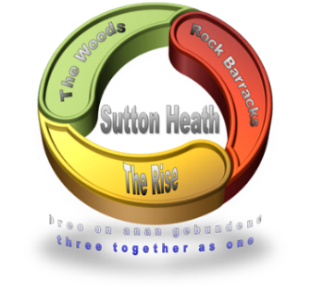 SUTTON HEATH PARISH COUNCILParish Council Meeting - Monday 26 September 2022at 7pm in the Community Room,                                         Barnsdale Centre, Sutton Heath          All Parish Councillors are summoned to attend a meeting of the Parish Council, as detailed above.M. MerriamParish ClerkA G E N D ATo receive apologies for absenceTo receive Declarations of Interest in respect of Agenda itemsTo approve the draft minutes of meeting held on 4 July 2022To receive brief reports from:Suffolk County CouncilEast Suffolk CouncilTo discuss Parish Clerk and Councillor vacanciesTo discuss finance:Income and expenditure report and bank reconciliationBlossom Appeal updateOld laptop to TWAMTo discuss any update re First Aid TrainingTo receive update from Events Committee:QuizSutton Heath choirTo discuss Rock Gardens:Memorial stone and wording Hollesley Gardener / Gardening ClubTo receive any updates re PREIMTo consider any planning applications receivedTo receive public questionsTo consider correspondence received by Parish ClerkTo discuss AOB (for info only – any decisions to go on Agenda for next meeting)To agree the date of next meeting – 14 November 2022